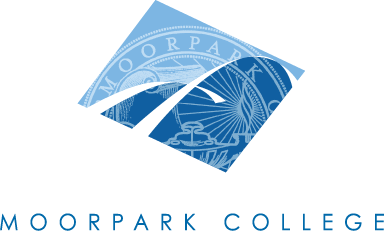 Technical Review Curriculum Sub-CommitteeAGENDAMarch 21, 20131:00 – 4:00 pm – A-138Courses to be reviewed:Inactivations:COL M03EDU M02EDU M03EDU M80FTVM M23GR M40GR M41NTS M07NTS M20Deletions:DRFT M01DRFT M02ADRFT M03ADRFT M03CDRFT M04DRFT M05ADRFT M06DRFT M08DRFT M09DRFT M10DRFT M11DRFT M13DRFT M14DRFT M20DRFT M21DRFT M22ADRFT M22BDRFT M30DRFT M32DRFT M80FTVM M52AFTVM M52BFTVM M52CFTVM M52DFTVM M53AFTVM M53BTHA M04ATHA M04BFilm Television Media AAAdjourned at __________pmPositionNamePresentCo-ChairMary ReesCo-ChairJane HarmonCurriculum SpecialistGlenela RajpaulInstructional Data SpecialistKim WattersAlan CourterArticulationLetrisha MaiLibrary ResourcesMary LaBargeTR RepsChristine AguileraLydia EtmanJanice FeingoldBeth MegillPresentersPresentersTIMECOURSE IDNOTES1:00Chemistry, ASModification (Originator: Robert Keil)1:15DANC M55CNew: GE-E2 (Originator: Beth Megill)1:30DANC M55DNew: GE-E2 (Originator: Beth Megill)1:45HED M05Outline Update: GE-E1; DE (Originator: Del Parker)2:00JOUR M01Outline Update: GE-B2; DE; Same course as FTVM M01 (Originator: Joanna Miller)2:15JOUR M10AOutline Update: DE (Originator: Joanna Miller)2:30JOUR M15Outline Update: DE (Originator: Joanna Miller)2:45MATH M10Outline Update:GE-D2 (Originator: Benjamin Rode)3:00MATH M122Technical: (Originator: Christine Aguilera)3:15THA M27ANew: (Originator: John Loprieno)3:30THA M27BNew: (Originator: John Loprieno)3:45THA M28New: (Originator: John Loprieno)Technical Theater, CofAModification: (Originator: John Loprieno)Technical Theater, AAModification: (Originator: John Loprieno)Theatre Arts, AA-TModification: (Originator: John Loprieno)Theatre Arts: Acting, CofAModification: (Originator: John Loprieno)Theatre Arts: Acting, AAModification: (Originator: John Loprieno)